VÁŽENÍ RODIČE,Žádáme Vás tímto o vyplnění přihlašovací lístku a jeho vrácení nejpozději do 28. 5. 2021.Provoz mateřských škol ve Staré Bělé o hlavních prázdninách bude následující:od 1. července do 31. července a od 30. srpna do 31. srpna jsou obě budovy MŠ uzavřeny.od 2. srpna do 27. srpna je provoz v MŠ na ulici Blanická.            MŠ na ulici Mitrovická, odloučené pracoviště je uzavřena.-----------------------------------------------------------------------------------------------------------------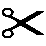 Přihlašovací lístekProsíme, vyplňte dle jednotlivých týdnů nebo dnů Váš požadavek na umístění. Žádáme umístění v tyto týdny:                                   (zakroužkujte  ano   nebo   ne) Začátek školního roku je VE STŘEDU 1. ZÁŘÍ 2021.Jméno dítěte: ……………………………………………………………………………………Podpis rodiče: …………………………………………………………………………………...Čas a datum odevzdání přihlašovacího lístku na prázdniny: …………………………………...MŠ Blanická2. 8. - 6. 8.ANONE MŠ Blanická9. 8. - 13. 8.ANONE MŠ Blanická16. 8. - 20. 8.ANONE MŠ Blanická23. 8. – 27. 8.ANONE